Indywidualne wkładki ortopedyczne Capron. Wychodząc naprzeciw oczekiwaniom pacjentów już od sierpnia rozszerzamy zakres usług w naszej placówce o diagnostykę, dobór oraz wykonanie wkładek ortopedycznych w oparciu o technologię francuskiej myśli diagnostycznej – Capron Podologie.Firma Capron Podologie od ponad 40 lat jest liderem europejskim w dziedzinie ortotyki. Capron będąc numerem jeden oferuje szeroką gamę artykułów i materiałów z dziedziny podologii i ortopodologii.Wykonujemy indywidualne wkładki ortopedyczne dostosowane do potrzeb Pacjenta, które absorbują wstrząsy, odciążają wrażliwe miejsca i korygują istniejące wady. Nasze wkładki są przeznaczone zarówno dla dorosłych jak i dzieci, dla seniorów i sportowców, mają zastosowanie do każdego rodzaju obuwia. Wkładki zbudowane są z różnych warstw materiałów o odmiennych właściwościach. 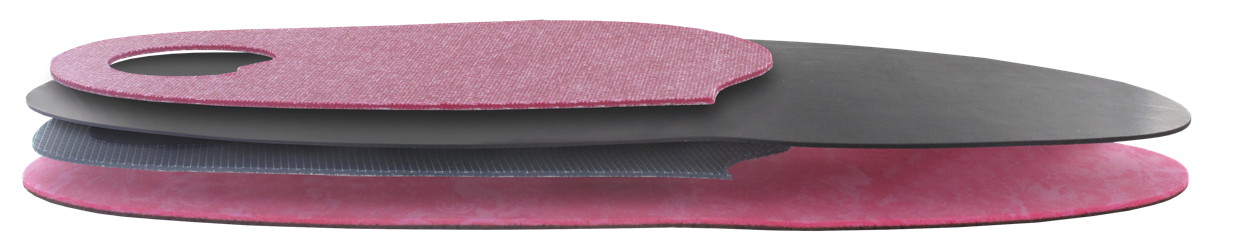 Zalety wkładek Capron: Termoformowalne - wykonywane z wysokiej jakości materiałów, które po podgrzaniu można dowolnie formować;indywidualne- formowane bezpośrednio na stopie Pacjenta korygujące - zastosowanie odpowiednich elementów korygujących pozwala na stymulowanie fizjologicznej funkcji stóp, a nie tylko ich bierne podparcie; higieniczne - pokryte powłoką z nanocząsteczkami srebra, łatwe w czyszczeniu;estetyczne - duża różnorodność materiałów wykończeniowych;szybkie wykonanie - już na jednej wizycie możemy cieszyć się z nowego produktu; Wykonanie wkładek przebiega w kilku krokach:Wykonanie poprzedzone wnikliwym wywiadem z pacjentem;Badanie na podoskopie w połączeniu z testami czynnościowymi;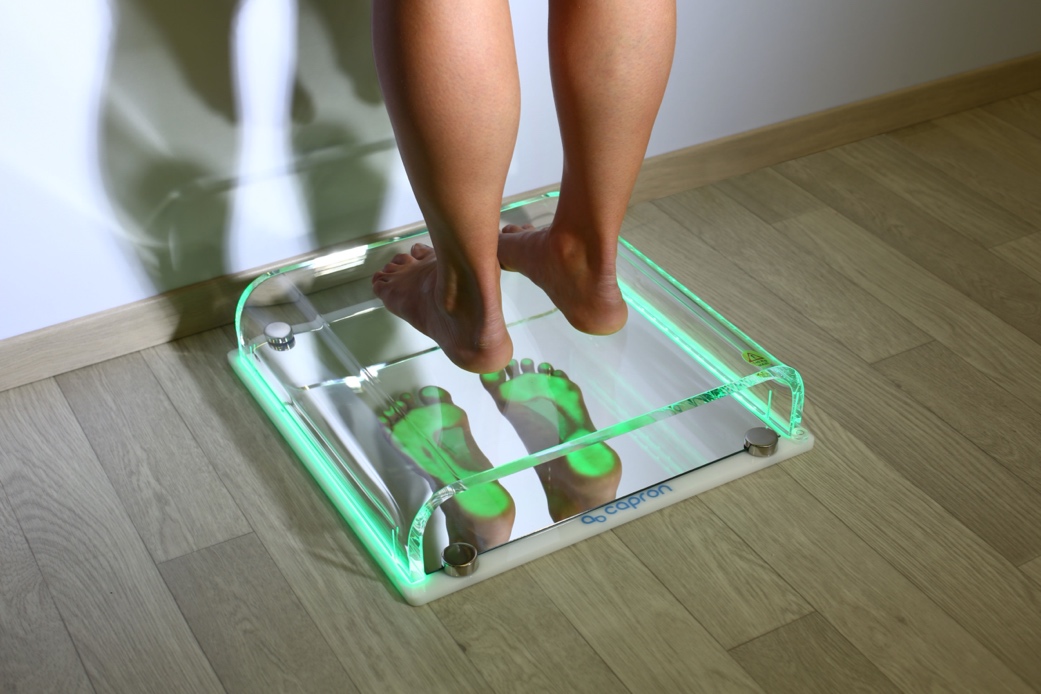 Wykonanie odbitki stóp na plantokonturografie;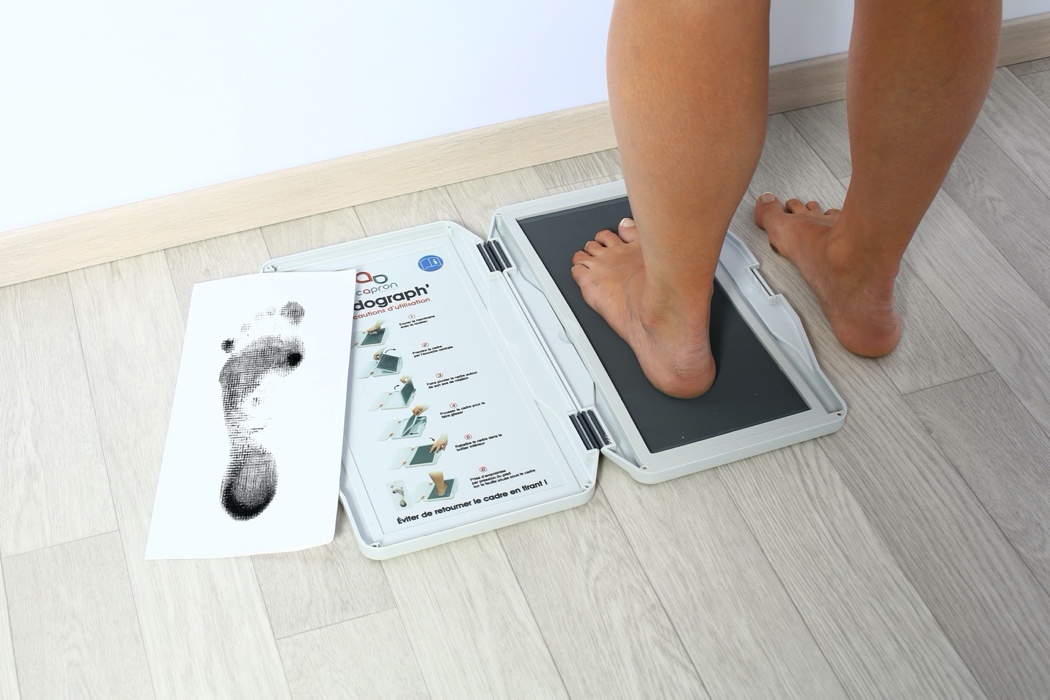 Badanie manualne stóp;Pobranie odcisku stopy na silikonowych poduszkach;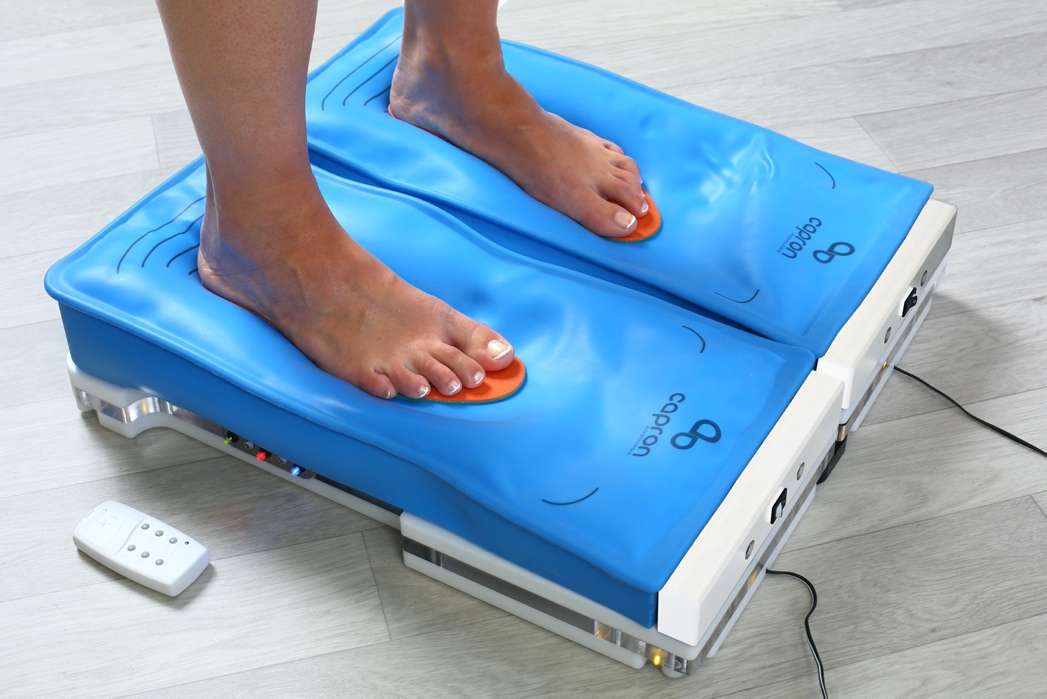 Podgrzanie bazy wkładki i formowanie jej bezpośrednio na stopie Pacjenta;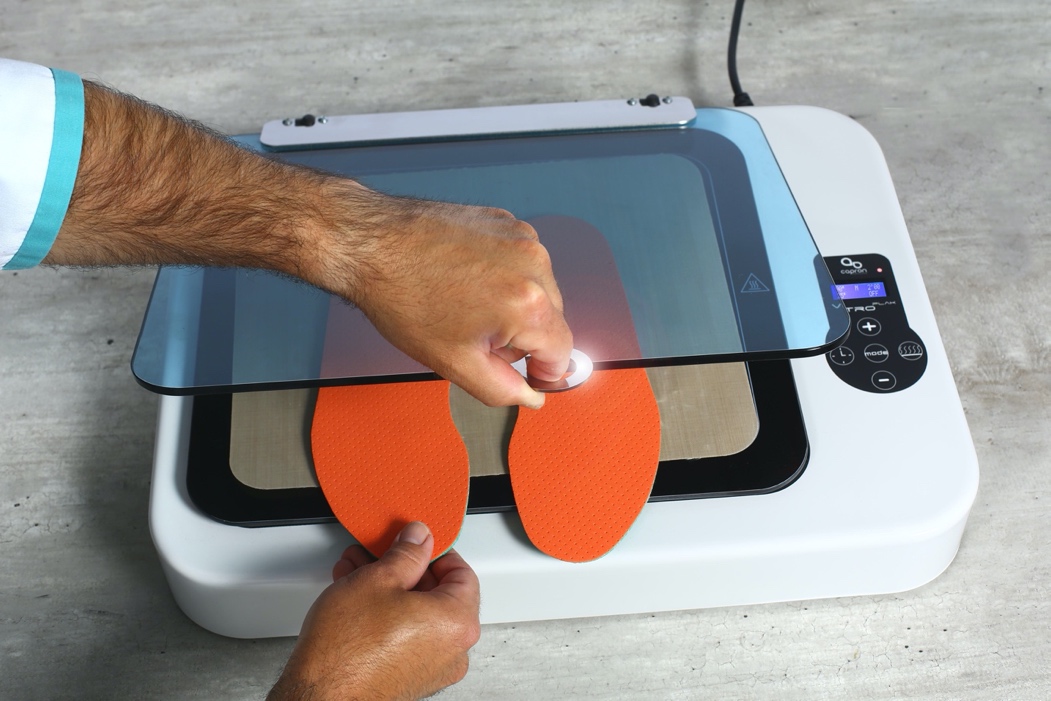 Dodanie elementów korekcyjnych wkładki;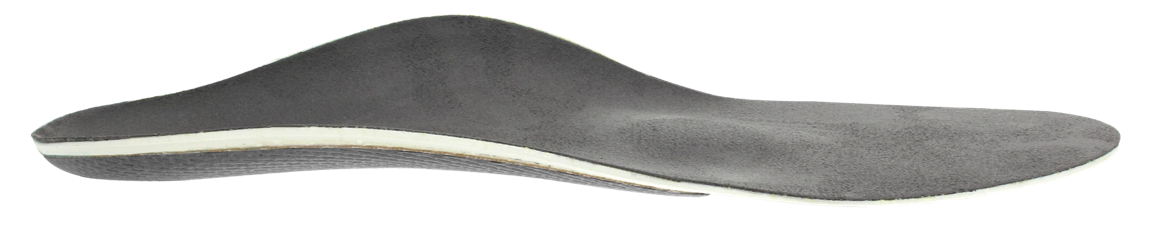 Ostateczne wykończenie wkładki;Gotowe wkładki po około 1godzinie;Wskazania:Indywidualne wkładki ortopedyczne mają szerokie zastosowanie:stopa płasko-koślawa koślawość/szpotawość kolannerwiak MortonaHallux Valgus Ostroga piętowa Zapalenie rozcięgna podeszwowegoBoczne przyparcie rzepki Płaskostopie podłużne/poprzeczneMetatarsalgiaModzele podeszwowe Dolegliwości bólowe ścięgna Achillesa Dolegliwości bólowe odcinka lędźwiowego kręgosłupa Stopa cukrzycowaStopa reumatoidalna Asymetria długości kończyn 